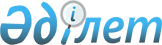 О повышении ставки единого земельного налога на не используемые земли сельскохозяйственного назначения Сандыктауского района
					
			Утративший силу
			
			
		
					Решение Сандыктауского районного маслихата Акмолинской области от 11 сентября 2015 года № 36/2. Зарегистрировано Департаментом юстиции Акмолинской области 12 октября 2015 года № 5008. Утратило силу решением Сандыктауского районного маслихата Акмолинской области от 6 апреля 2016 года № 2/5      Сноска. Утратило силу решением Сандыктауского районного маслихата Акмолинской области от 06.04.2016 № 2/5 (вступает в силу и вводится в действие со дня подписания).

      Примечание РЦПИ.

      В тексте документа сохранена пунктуация и орфография оригинала.

      В соответствии со статьей 444 Кодекса Республики Казахстан от 10 декабря 2008 года "О налогах и других обязательных платежах в бюджет (Налоговый кодекс)", статьей 6 Закона Республики Казахстан от 23 января 2001 года "О местном государственном управлении и самоуправлении в Республике Казахстан", Сандыктауский районный маслихат РЕШИЛ:

      1. Повысить ставки единого земельного налога в десять раз на не используемые в соответствии с земельным законодательством Республики Казахстан земли сельскохозяйственного назначения Сандыктауского района.

      2. Настоящее решение вступает в силу со дня государственной регистрации в Департаменте юстиции Акмолинской области и вводится в действие со дня официального опубликования.



      Согласовано



      11 сентября 2015 года



      11 сентября 2015 года


					© 2012. РГП на ПХВ «Институт законодательства и правовой информации Республики Казахстан» Министерства юстиции Республики Казахстан
				
      Председатель сессии
районного маслихата

В.Миронов

      Секретарь
районного маслихата

С.Клюшников

      Аким Сандыктауского района

А.Исмагамбетов

      Руководитель Республиканского
государственного учреждения
"Управление государственных
доходов по Сандыктаускому району
Департамента государственных
доходов по Акмолинской области
Комитета государственных
доходов Министерства финансов
Республики Казахстан"

К.Батталов
